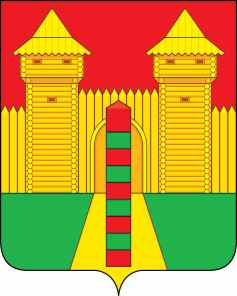 АДМИНИСТРАЦИЯ  МУНИЦИПАЛЬНОГО  ОБРАЗОВАНИЯ «ШУМЯЧСКИЙ  РАЙОН» СМОЛЕНСКОЙ  ОБЛАСТИРАСПОРЯЖЕНИЕот 14.10.2021г. № 355-р           п. ШумячиО проведении проверки соблюденияземельного законодательстваВ соответствии с Федеральным законом от 06.10.2002г №131-ФЗ «Об общих  принципах организации местного самоуправления в Российской Федерации», статьи 10 Федерального закона от 26.12.2008г. №294- ФЗ «О защите прав  юридических лиц и индивидуальных предпринимателей при осуществлении государственного  контроля (надзора)  и муниципального контроля», статьи 72 Земельного кодекса Российской Федерации, областным законом от  08 июля 2015 № 102-з «О порядке осуществления муниципального земельного  контроля на территории  Смоленской области», Уставом муниципального образования  «Шумячский район» Смоленской области: 1.Провести плановую документарную проверку соблюдения земельного законодательства Муниципальным бюджетным дошкольным образовательным учреждением «Детский сад «Родничок» на земельном участке, расположенном по адресу: Смоленская область, Шумячский район, д. Снегиревка, ул. Молодежная, д.2,2, площадью 362 кв.м., кадастровый номер 67:24:0570101:9, Вид разрешенного использования – общественная деловая застройка.        Основание проведения проверки – ежегодный план проведения плановых проверок юридических и индивидуальных предпринимателей, утвержденный Главой муниципального образования «Шумячский район» Смоленской области 11.12.2020г.         Проверку провести в период с 25 октября 2021г по 08 ноября 2021г включительно.                 2. Назначить лицом, уполномоченным на проведении проверки: - Майорову Галину Васильевну-главного специалиста сектора сельского хозяйства Администрации муниципального образования «Шумячский район» Смоленской области. 3. Контроль за исполнением настоящего распоряжения оставляю за собой. Глава муниципального образования «Шумячский район» Смоленской области                                               А.Н. Васильев